Estimer des nombresEstimer des nombresEstimer des nombresEstimer des nombresComparer à un repère de 10« Le nombre 23 est plus grand que 10. »Déterminer des nombres repères (multiples de 10)« 23 se trouve entre 
20 et 30. »Comparer à des nombres repères (multiples de 10) 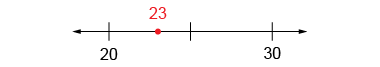 « 23 est plus proche de 20 que de 30. »Utiliser des nombres repères pour arrondir à la dizaine la plus proche« Puisque 23 est plus proche de 20 que de 30, 23 est arrondi à 20. »Observations et documentationObservations et documentationObservations et documentationObservations et documentation